TIME TABLE FOR FIRST SEMESTER INSTRUMENTATION AND ELECTRONICS ENGINEERING (SECTION A& B) FOR THE SESSION 2020-21THROUGH ONLINE MODE W.E.F 15TH DECEMBER 2020 MATHS I: Mathematics I: Dr. J. R. PattnaikCHEM: Chemistry: Biswajit SamantrayCHEM LAB: A1, A2, B1, B2- Biswajit Samantray, S. P. MohantyPPS-Programming for Problem Solving: S.K.Mohapatra (Sec-A), A.Hota (Sec-B)PPS LAB: 	A1- S.K.Mohapatra, S.K. Moharana; A2- S.K.Mohapatra, M.Pant; B1- A.Hota, M. Pant ; B2- A.Hota, A.K.MishraEG&D: Engineering Graphics & Design: Ms. A Pritam /Ms. B Dash, EG& DESIGN LAB: Ms.A Pritam/Ms. B DashThis time table is to be followed till classroom teaching is resumed. The link for each class/ lab will be shared by the respective teacher.COPY TO COLLEGE NOTICE BOARD/ PRINCIPAL/ ALL HODs/ PIC, ACADEMICS/ COE                                        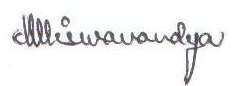 PIC Time TableTIME TABLE FOR FIRST SEMESTER CIVIL ENGINEERING (SECTION A& B) FOR THE SESSION 2020-21THROUGH ONLINE MODE W.E.F 15TH DECEMBER 2020 MATHS I: Mathematics I: Mr. A. P. BaitharuCHEM: Chemistry: Priyambada JenaCHEM LAB: A1, A2, B1, B2- N. P. Sahoo, Priyanbada JenaPPS-Programming for Problem Solving: J.Dash (Sec-A)   C.Pati (Sec-B)PPS LAB: A1- J.Dash, S.K.Moharana ; A2- J.Dash, T.K.Choudhury; B1- C.Pati, P.Mishra; B2- C.Pati,S.MohantyEG&D: Engineering Graphics & Design: Section A: Chinmayee Mohapatha (CE); Section B: S S.Priyadarsi(CE)EG& DESIGN LAB: A1: C. Mohapatra,S S.Priyadarsi (CE);  A2: S Choudhury, M.M Sahoo (CE)B1:  Smita Sahoo, M.Puhana (CE); B2: Biswajit Majhi,M Puhana (CE)This time table is to be followed till classroom teaching is resumed. The link for each class/ lab will be shared by the respective teacher.COPY TO COLLEGE NOTICE BOARD/ PRINCIPAL/ ALL HODs/ PIC, ACADEMICS/ COE                                                           PIC Time TableTIME TABLE FOR FIRST SEMESTER INFORMATION TECHNOLOGY FOR THE SESSION 2020-21THROUGH ONLINE MODE W.E.F 15TH DECEMBER 2020 MATHS I: Mathematics I: Dr. J. R. PattnaikCHEM: Chemistry: Narendra Prasad SahooCHEM LAB: GR.1, GR.2- Abhijit Biswal, N. P. Sahoo			PPS-Programming for Problem Solving: U.Satpathy PPS LAB: - U.Satpathy, R. Mohanta, A. Pradhan (GR.1), R. Mahanta, S.P. Mohanty, U.Satpathy (GR. 2) 	-EG&D: Engineering Graphics & Design: Dr. M Padhy/Ms. Nibedita MishraEG& DESIGN LAB: Dr. M Padhy/Ms. Nibedita MishraThis time table is to be followed till classroom teaching is resumed. The link for each class/ lab will be shared by the respective teacher.COPY TO COLLEGE NOTICE BOARD/ PRINCIPAL/ ALL HODs/ PIC, ACADEMICS/ COE                                                  PIC Time TableTIME TABLE FOR FIRST SEMESTER FASHION AND APPARAL TECHNOLOGY AND BIOTECHNOLOGY FOR THE SESSION 2020-21THROUGH ONLINE MODE W.E.F 15TH DECEMBER 2020 MATHS I: Mathematics I: Dr. Niranjan MishraCHEM: Chemistry: Biswajit SamantrayCHEM LAB: J. P. Dhal, N. P. SahooPPS-Programming for Problem Solving: S.K. Nayak (IT)PPS LAB: S.K.Nayak, A.Pradhan (IT)EG&D: Engineering Graphics & Design: Ms. Lipika Mishra / Ms. Smrutirekha PaniEG& DESIGN LAB: Ms. Lipika Mishra / Ms. Smrutirekha PaniThis time table is to be followed till classroom teaching is resumed. The link for each class/ lab will be shared by the respective teacher.COPY TO COLLEGE NOTICE BOARD/ PRINCIPAL/ ALL HODs/ PIC, ACADEMICS/ COE                                                 PIC Time TableTIME TABLE FOR FIRST SEMESTER ELECTRICAL ENGINEERING (SECTION A& B) FOR THE SESSION 2020-21THROUGH ONLINE MODE W.E.F 15TH DECEMBER 2020 MATHS-I: Mathematics –I: Dr. P. K. BeheraPHY- Physics: EE-A: DR. SAMITA PATTANYAK, EE-B: DR. PRATIMA BEURAPHY LAB: Physics Lab: A1- SP, AKP	A2-RMD, RRS		-	B1-JK, SS			B2-AM, PDBEE-Basic Electrical Engineering: Sec-A- Minakhi Behera; Sec-B- Gargi MohapatraBEE LAB: A1, A2- Jasmine Hansda, Suman Das; B1, B2- Sabita Chaine, Bulbul Sharma  WS/BMP: Workshop /Basics of Manufacturing Processes: Ms. Lipika Mishra / Dr. B DaleiW/BMP LAB: Ms. Lipika Mishra / Dr. B Dalei This time table is to be followed till classroom teaching is resumed. The link for each class/ lab will be shared by the respective teacher.COPY TO COLLEGE NOTICE BOARD/ PRINCIPAL/ ALL HODs/ PIC, ACADEMICS/ COE		           PIC Time TableTIME TABLE FOR FIRST SEMESTER MECHANICAL ENGINEERING (SECTION A& B) FOR THE SESSION 2020-21THROUGH ONLINE MODE W.E.F 15TH DECEMBER 2020 MATHS-I: Mathematics –I: Dr. S. K. RoutPHY- Physics: ME-A: DR. AVINNA MISHRA, ME-B: DR. RAKESH MOHAN DAS PHY LAB: Physics Lab: A1- PB, JK	A2-RRS, RMD	B1-AKP, PD		B2-JRR, SSBEE-Basic Electrical Engineering: Sec-A- Suman Das; Sec-B- Sarmilli PatnaikBEE LAB: 	A1, A2-	Moningi Srivalli, Sarmilli Patnaik; B1- Pratyush Patra,B. Sharma Jyoti Prasad Patra, B2- Bulbul Sharma, Pratyush PatraWS/BMP: Workshop /Basics of Manufacturing Processes: Ms. Smrutirekha Pani / Ms. Sasmita NayakW/BMP LAB: Ms. Smrutirekha Pani / Ms. Sasmita NayakThis time table is to be followed till classroom teaching is resumed. The link for each class/ lab will be shared by the respective teacher.COPY TO COLLEGE NOTICE BOARD/ PRINCIPAL/ ALL HODs/ PIC, ACADEMICS/ COE			                     PIC Time TableTIME TABLE FOR FIRST SEMESTER COMPUTER SCIENCE AND ENGINEERING FOR THE SESSION 2020-21THROUGH ONLINE MODE W.E.F 15TH DECEMBER 2020 MATHS-I: Mathematics –I: Dr. Dipti GuptaPHY- Physics: MRS ANITA KUMARI PANDAPHY LAB: Physics Lab: GR.1- SS, SP		GR. 2 -HR, JRR	BEE-Basic Electrical Engineering: Jasmine HansdaBEE LAB: Gr-1, Gr-2- Minakhi Behera, Gargi Mohapatra  	  WS/BMP: Workshop /Basics of Manufacturing Processes: Ms. Nibedita Mishra/ Ms. Anita PritamW/BMP LAB: Ms. Nibedita Mishra/ Ms. Anita Pritam	This time table is to be followed till classroom teaching is resumed. The link for each class/ lab will be shared by the respective teacher.COPY TO COLLEGE NOTICE BOARD/ PRINCIPAL/ ALL HODs/ PIC, ACADEMICS/ COE			PIC Time TableTIME TABLE FOR FIRST SEMESTER TEXTILE ENGINEERING FOR THE SESSION 2020-21THROUGH ONLINE MODE W.E.F 15TH DECEMBER 2020 MATHS-I: Mathematics –I: Dr. M. C. Rout & Dr. P. K. PattnaikPHY- Physics: MRS SUNITA SAHOOPHY LAB: Physics Lab: A1- PD, HR	A2-RRS, PB	BEE-Basic Electrical Engineering: Sarmilli PatnaikBEE LAB: Gr-1- Asit Mohanty, Bulbul Sharma; Gr-2- Ranjib Behera, Asit Mohanty	              WS/BMP: Workshop /Basics of Manufacturing Processes: Ms. B Dash/ Dr. Ritanjali sethyW/BMP LAB: Ms. B Dash/ Dr. Ritanjali SethyThis time table is to be followed till classroom teaching is resumed. The link for each class/ lab will be shared by the respective teacher.COPY TO COLLEGE NOTICE BOARD/ PRINCIPAL/ ALL HODs/ PIC, ACADEMICS/ COE			           PIC Time TableTIME TABLE FOR FIRST SEMESTER MASTER OF COMPUTER APPLICATION FOR THE SESSION 2020-21THROUGH ONLINE MODE W.E.F 15TH DECEMBER 2020 IC   	: Introduction to Computing (S. Pati)                                     	OS	: Operating System (S.S. Mohapatra)CM	: Computational Mathematics (R. Das)COA	: Computer Organisation and Architecture (D. Gountia)WDD	: Web Design and Development (J. Mishra)BC	: Business Communication				This time table is to be followed till classroom teaching is resumed. The link for each class/ lab will be shared by the respective teacher.COPY TO COLLEGE NOTICE BOARD/ PRINCIPAL/ ALL HODs/ PIC, ACADEMICS/ COE			PIC Time TableTIME TABLE FOR FIRST SEMESTER B.PLAN FOR THE SESSION 2020-21THROUGH ONLINE MODE W.E.F 15th DECEMBER 2020 SPL: Site Planning & Landscape_UPCPL105: S. Upadhyaya (SU)SQMP: Statistical and Quantitative Methods in Planning_UESPL103: HUMANITIES & MATHEMATICS (H&M)RWC: Report Writing & Communication_UHSPL104: HUMANITIES & MATHEMATICS (H&M)FBCELB: Fundamentals of Building Components, Estimation & Local Bye laws_UESPL102: CIVIL ENGG (CE)FURP: Fundamentals of Urban & Regional Planning_UPCPL101: P. Jain (PJ)PS-I: Planning Studio I_ULCPL101: S. Das (SD)_ (M-2/ T-2/ W-2) , S. Subudhi (SSB)_(TH-2/ F-2/ S-2), S. Sweta Swain(SSW)_ (AWD-2)LS: Library Studies*AWD: All week daysThis time table is to be followed till classroom teaching is resumed. The link for each class/ lab will be shared by the respective teacher.COPY TO COLLEGE NOTICE BOARD/ PRINCIPAL/ ALL HODs/ PIC, ACADEMICS/ COE				           PIC Time TableTIME TABLE FOR FIRST SEMESTER B.ARCH FOR THE SESSION 2020-21THROUGH ONLINE MODE W.E.F 15th DECEMBER 2020 MATH: Mathematics (Humm)MECH-I : Mechanics-I (CE)IA.: Introduction to Architecture (Bandita Panigrahi)BM-I: Building Materials (CE)BD LAB: Basic Design Lab (Sunil Behera)DG LAB: Descriptive Geometry Lab (Sunil Behera)AWS LAB Architectural Workshop Lab (Bandita Panigrahi)BC-I LAB: Building Construction-I Lab (Prof. P. P. Karmakar)COMM ENG LAB: Communicative English Lab (Humm) This time table is to be followed till classroom teaching is resumed. The link for each class/ lab will be shared by the respective teacher.COPY TO COLLEGE NOTICE BOARD/ PRINCIPAL/ ALL HODs/ PIC, ACADEMICS/ COE			           PIC Time TableTIME TABLE FOR 1ST SEM. 5YR INT. M.Sc. (APP. CHEMISTRY, MATHS & COMPUTING, APP. PHYSICS) FOR THE SESSION 2020-21THROUGH ONLINE MODE W.E.F 15th DECEMBER 2020 MC-Math & Comp.; AP- Applied Physics; AC- Applied Chemistry; IC-Inorganic Chemistry; PC-Physical Chemistry, Prog.-C - Programming in C; C-LAB - Programming in C lab; Comm. Eng Lab- Communication English Laboratory, DMS – Discrete Mathematical Structure; LA – Linear Algebra; CAG- Calculus and Analytical Geometry; BDS-Baidhar Sahoo; UKB- Uttam Kumar Biswal  COPY TO COLLEGE NOTICE BOARD/ PRINCIPAL/ ALL HODs/ PIC, TRANSPORT/ PIC, ACADEMICS/ ALL HOSTEL NOTICE BOARD.															PIC, TIME TABLEDAY/TIME9:30-10:30 AM10:45 -11.45 AM12.00-1:00 PM1:00 PM-2:15PM2:15-3:15 PM3:30-4:30 PMMONDAYCHEMMATHS-IPPSLUNCH BREAKEG&D LABEG&D LABTUESDAYCHEMMATHS-IPPSLUNCH BREAKEG&D LABEG&D LABWEDNESDAYCHEMMATHS-IPPSLUNCH BREAKPPS LAB (A1, B1)PPS LAB (A1, B1)THURSDAYCHEMMATHS-IEG&DLUNCH BREAKPPS LAB (A2, B2)PPS LAB (A2, B2)FRIDAYCHEMISTRY LABCHEMISTRY LABCHEMISTRY LABLUNCH BREAKPPS LAB (A1, B1)PPS LAB (A1, B1)SATURDAYPPS LAB (A2, B2)PPS LAB (A2, B2)LUNCH BREAKDAY/TIME9:30-10:30 AM10:45 -11.45 AM12.00-1:00 PM1:00 PM-2:15PM2:15-3:15 PM3:30-4:30 PMMONDAYMATHS-IPPSCHEMLUNCH BREAKPPS LAB (A1, B1)PPS LAB (A1, B1)TUESDAYMATHS-IPPSCHEMLUNCH BREAKPPS LAB (A2, B2)PPS LAB (A2, B2)WEDNESDAYMATHS-IPPSCHEMLUNCH BREAKEG&D LABEG&D LABTHURSDAYMATHS-IEG&DCHEMLUNCH BREAKPPS LAB (A2, B2)PPS LAB (A2, B2)FRIDAYEG&D LABEG&D LABLUNCH BREAKPPS LAB (A1, B1)PPS LAB (A1, B1)SATURDAYCHEMISTRY LABCHEMISTRY LABCHEMISTRY LABLUNCH BREAKDAY/TIME9:30-10:30 AM10:45 -11.45 AM12.00-1:00 PM1:00 PM-2:15PM2:15-3:15 PM3:30-4:30 PMMONDAYCHEMISTRY LABCHEMISTRY LABCHEMISTRY LABLUNCH BREAKPPS LAB – IT2 (US, RM)PPS LAB – IT2 (US, RM)TUESDAYPPS EG&D LABEG&D LABLUNCH BREAKWEDNESDAYCHEMMATHS-ILUNCH BREAKPPS LAB – IT1 (US, RM) PPS LAB – IT1 (US, RM) THURSDAYPPSCHEMMATHS-ILUNCH BREAKEG&D LABEG&D LABFRIDAYPPS CHEMMATHS-ILUNCH BREAKPPS LAB – IT2 (RM, SPM) PPS LAB – IT2 (RM, SPM) SATURDAYEG&DCHEMMATHS-ILUNCH BREAKPPS LAB IT1 (US, AP)PPS LAB IT1 (US, AP)DAY/TIME9:30-10:30 AM10:45 -11.45 AM12.00-1:00 PM1:00 PM-2:15PM2:15-3:15 PM3:30-4:30 PMMONDAYPPSEG&D LABEG&D LABLUNCH BREAKTUESDAYCHEMISTRY LAB (FT &BT)CHEMISTRY LAB (FT &BT)CHEMISTRY LAB (FT &BT)LUNCH BREAKWEDNESDAYMATHS-IPPSCHEM LUNCH BREAKPPS LAB (FT &BT)PPS LAB (FT &BT)THURSDAYMATHS-ICHEMLUNCH BREAKEG&D LABEG&D LABFRIDAYMATHS-IPPSCHEM LUNCH BREAKPPS LAB (FT &BT)PPS LAB (FT &BT)SATURDAYMATHS-ICHEMEG&D LUNCH BREAKDAY/TIME9:30-10:30 AM10:45 -11.45 AM12.00-1:00 PM1:00 PM-2:15PM2:15-3:15 PM3:30-4:30 PMMONDAYPHYMATHS-IBEELUNCH BREAKWS/BMP LABWS/BMP LABTUESDAYPHYMATHS-ILUNCH BREAKWS/BMP LABWS/BMP LABWEDNESDAYPHYMATHS-IBEELUNCH BREAKTHURSDAYPHYMATHS-IBEELUNCH BREAKFRIDAYPHYSICS LAB (SP,RMD,JK,AM)PHYSICS LAB (SP,RMD,JK,AM)PHYSICS LAB (SP,RMD,JK,AM)LUNCH BREAKBEESATURDAYWS/BMPBEE LABBEE LABLUNCH BREAKDAY/TIME9:30-10:30 AM10:45 -11.45 AM12.00-1:00 PM1:00 PM-2:15PM2:15-3:15 PM3:30-4:30 PMMONDAYMATHS-IBEEPHYLUNCH BREAKTUESDAYMATHS-IBEEPHYLUNCH BREAKWEDNESDAYMATHS-IBEEPHYLUNCH BREAKWS/BMP LABWS/BMP LABTHURSDAYMATHS-IBEEPHYLUNCH BREAKWS/BMP LABWS/BMP LABFRIDAYWS/BMPLUNCH BREAKBEE LABBEE LABSATURDAYPHYSICS LAB  (PB,RRS,AKP,JRR)PHYSICS LAB  (PB,RRS,AKP,JRR)PHYSICS LAB  (PB,RRS,AKP,JRR)LUNCH BREAKDAY/TIME9:30-10:30 AM10:45 -11.45 AM12.00-1:00 PM1:00 PM-2:15PM2:15-3:15 PM3:30-4:30 PMMONDAYPHYSICS LAB (SS, SP, HR, JRR)PHYSICS LAB (SS, SP, HR, JRR)PHYSICS LAB (SS, SP, HR, JRR)LUNCH BREAKTUESDAYWS/BMPBEE LABBEE LABLUNCH BREAKBEEWEDNESDAYBEEPHYMATHS-ILUNCH BREAKTHURSDAYBEEPHYMATHS-ILUNCH BREAKFRIDAYPHYMATHS-ILUNCH BREAKWS/BMP LABWS/BMP LABSATURDAYBEEPHYMATHS-ILUNCH BREAKWS/BMP LABWS/BMP LABDAY/TIME9:30-10:30 AM10:45 -11.45 AM12.00-1:00 PM1:00 PM-2:15PM2:15-3:15 PM3:30-4:30 PMMONDAYPHYSICS LAB (PD,HR, RRS, PB)PHYSICS LAB (PD,HR, RRS, PB)PHYSICS LAB (PD,HR, RRS, PB)LUNCH BREAKBEE LAB (TE2)BEE LAB (TE2)TUESDAYWS/BMPBEE LAB (TE1)BEE LAB (TE1)LUNCH BREAKWEDNESDAYBEEPHYMATHS-ILUNCH BREAKTHURSDAYBEEPHYMATHS-ILUNCH BREAKFRIDAYBEEPHYMATHS-ILUNCH BREAKWS/BMP LABWS/BMP LABSATURDAYBEEPHYMATHS-ILUNCH BREAKWS/BMP LABWS/BMP LABDAY/ TIME9:30-10:30 AM10:45 -11.45 AM12.00-1:00 PM1:00 PM-2:15PM2:15-3:15 PM3:30-4:30 PMMONDAYWDDOSCMLUNCH BREAKBC LAB BC LAB TUESDAYCOABCOSLUNCH BREAKICWEDNESDAYOSCMLUNCH BREAKWDD LAB WDD LAB THURSDAYCOAWDDCOALUNCH BREAKICFRIDAYBCCMICLUNCH BREAKIC LABIC LABSATURDAYWDDBCLUNCH BREAKDAY/TIME9:30-10:30 AM10:45-11:45 AM12:00 – 1:00 PM1:00 – 2:00 PM2:15 – 3:15 PM3:30 – 4:30 PMMONDAYSPL (SU)SQMP (H&M)RWC (H&M)LUNCHBREAKPS – I (SSW+SD)PS – I (SSW+SD)TUESDAYLSFBCELB (CE)FURP (PJ)LUNCHBREAKPS – I (SSW+SD)PS – I (SSW+SD)WEDNESDAYSPL (SU)SQMP (H&M)RWC (H&M)LUNCHBREAKPS – I (SSW+SD)PS – I (SSW+SD)THURSDAYLSFBCELB (CE)FURP (PJ)LUNCHBREAKPS – I (SSW+SSB)PS – I (SSW+SSB)FRIDAYSPL (SU)SQMP (H&M)RWC (H&M)LUNCHBREAKPS – I (SSW+SSB)PS – I (SSW+SSB)SATURDAYLSFBCELB (CE)FURP (PJ)LUNCHBREAKPS – I (SSW+SSB)PS – I (SSW+SSB)TIME/ DAY8:00-9:00 AM9:00-10:00AM10: 00-11:00 AM11:00 AM-12:00 NOON12:00 NOON- 1:00 PM12:00 NOON- 1:00 PM1:00 -2:00 PM1:00 -2:00 PMMONDAYBD LABBD LABBD LABBM-IMATHMATHMECHMECHTUESDAYDG LABDG LABDG LABIAWEDNESDAYBD LABBD LABBD LABBM-IMATHMATHMECH- IMECH- ITHURSDAYDG LABDG LABDG LABIAFRIDAYAWS LABAWS LABAWS LABCOMM ENG LABCOMM ENG LABCOMM ENG LABCOMM ENG LABCOMM ENG LABSATURDAYBC-I LABBC-I LABBC-I LABIAIAMATHMATHMECHDays9:30-10:30 AM10:45 -11.45 AM12.00-1.00 PM1.00 -2.00 PM2.15-3:15 PM3:30– 4:30 PMMONCommunication Lab(AP)Communication Lab(AP)Chem-I (AP) (UKB) Math-I(AC,AP)CAG(MC)Phy-I (AC,MC)MONC-LAB (MC) (COMP. LAB)C-LAB (MC) (COMP. LAB)C-LAB (MC) (COMP. LAB)Math-I(AC,AP)CAG(MC)Phy-I (AC,MC)MONPhysical Chemistry LAB (AC) (NPS)Physical Chemistry LAB (AC) (NPS)Physical Chemistry LAB (AC) (NPS)Math-I(AC,AP)CAG(MC)Phy-I (AC,MC)TUEDMS(MC)Math-I (AC, AP) DMS(MC)Math-I (AC, AP)IC-I (AC) (BDS)LA(MC)PC-I (AC)Chem-I (AP) (UKB)Prog-C (AC)Hons-I (AP)TUEDMS(MC)Math-I (AC, AP) DMS(MC)Math-I (AC, AP)IC-I (AC) (BDS)LA(MC)PHY LAB (MC)PHY LAB (MC)PHY LAB (MC)WEDEng (MC)Prog-C(MC)HONS-I(AP)CAG(MC)Eng (AC)HONS-I(AP) CAG(MC)Phy-I (AC,MC)Prog-C (AP)Eng (MC)WEDC-LAB (AP)(CL-7)Comm. Eng Lab (AC)C-LAB (AP)(CL-7)Comm. Eng Lab (AC)HONS-I(AP)CAG(MC)Eng (AC)HONS-I(AP) CAG(MC)Phy-I (AC,MC)Prog-C (AC) THUEng (AC)CAG(MC)Eng (AP)LA(MC)HONS-I(AP) Prog-C(MC)HONS-I(AP)Phy-I (AC,MC)Chem-I (AP) (UKB)DMS(MC)FRIIC-I (AC) (BDS)PC-I (AC)(BDS)Prog-C (AP)Prog-C (AC)DMS(MC)Phy Lab (AC)Phy Lab (AC)Phy Lab (AC)FRICommunication LAB (MC)Communication LAB (MC)Prog-C (AP)Prog-C (AC)DMS(MC)Eng (AP)Prog-C (AP)SATLA(MC)LA(MC)IC-I (AC) (BDS) Prog-C(MC)PC-I (AC) (BDS)C-LAB (AC)(CL-7)C-LAB (AC)(CL-7)SATChemistry LAB (AP) (NPS)Chemistry LAB (AP) (NPS)Chemistry LAB (AP) (NPS)PHY LAB(AP)PHY LAB(AP)PHY LAB(AP)